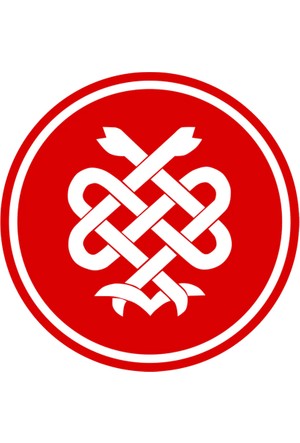 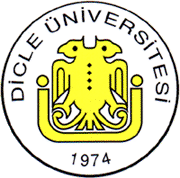 DİCLE ÜNİVERSİTESİTIP FAKÜLTESİ2021–2022 DERS YILIDÖNEM-IHÜCRE BİLİMLERİ – 3 DERS KURULU07.02.2022 - 28.03.2022                     DİCLE ÜNİVERSİTESİ TIP FAKÜLTESİ 2021-2022 EĞİTİM-ÖĞRETİM YILIDÖNEM-I HÜCRE BİLİMLERİ - 3 DERS KURULUPRATİK UYGULAMA PROGRAMIDİCLE ÜNİVERSİTESİ TIP FAKÜLTESİ 2021-2022 EĞİTİM-ÖĞRETİM YILI DÖNEM – I HÜCRE BİLİMLERİ - 3 DERS KURULU                                   İYİ HEKİMLİK UYGULAMALARI PROGRAMI                                 DÖNEM – I İHU Koordinatörü: DerslerTeorikPratikToplamT. Biyokimya12012T. Biyoloji11011T. Genetik11011Anatomi13417Fizyoloji16218Biyofizik21021Mikrobiyoloji30636Fizik Tedavi101PDÖ12012TOPLAM12712139Ders Kurulu Başkanı: Prof. Dr. Selçuk TUNİKDers Kurulu Başkanı: Prof. Dr. Selçuk TUNİKDers Kurulu Başkanı: Prof. Dr. Selçuk TUNİKDers Kurulu ÜyeleriDers SaatiProf. Dr. Orhan TACARAnatomi2+8PProf. Dr. Ayda DEMİRANTAnatomi4 + 8PProf. Dr. Özlen KARABULUTAnatomi4 + 8PProf. Dr. M. Cudi TUNCERAnatomi3+8PProf. Dr. M. Zülküf AKDAĞBiyofizik9Prof. Dr. Veysi AKPOLATBiyofizik12Prof. Dr. Basra Deniz OBAYFizyoloji16Prof. Dr. Nuriye METET. Biyokimya10Prof. Dr. Abdurrahman KAPLANT. Biyokimya2Doç. Dr. Sevgi İRTEGÜN KANDEMİRT. Biyoloji11Dr. Öğr. Üyesi Diclehan ORALT. Biyoloji11Prof. Dr. Erdal ÖZBEK T. Mikrobiyoloji8+8PProf. Dr. Mahmut METET. Mikrobiyoloji10Prof. Dr. Nezahat AKPOLATT. Mikrobiyoloji5 + 4PDoç. Dr. Hakan TEMİZT. Mikrobiyoloji2Prof. Dr. Selahattin ATMACAT. Mikrobiyoloji4+4PDr. Öğr. Üyesi Nida ÖZCANT. Mikrobiyoloji4+4PProf. Dr. Pelin OKTAYOĞLU     Fizik Tedavi ve Rehabilitasyon1Ders Kurulunun AdıHÜCRE BİLİMLERİ - 3Ders Kurulunun Türü ZorunluDers Kurulunun Kredisi13Eğitim DiliTürkçeDers Kurulunun SorumlusuProf. Dr. Selçuk TUNİKDers Kurulunun Ön KoşullarıYokDers Kurulunun Süresi7 haftaTeorik ders saati127Uygulamalı ders saati12Ders Kurulunun İçeriğiTıbbi Biyokimya, Tıbbi Biyoloji, Tıbbi Genetik, Anatomi Fizyoloji, Biyofizik, Mikrobiyoloji Bilim Dallarının temel konuları Ders Kurulunun AmacıAnatomik yapılar olan kemik ve eklemlerle ilgili genel bilginin, Üst ekstremite, gövde kemikleri ve eklemlerinin,Genetik yapı ve kalıtım ile ilgili temel kavramların,Hücre zarı yapısının ve hücreler arası haberleşmede önemli yapısal ve fiziksel kavramların, Hücrede oluşan biyofiziksel ve biyoelektriksel süreçlerin,Biyokimyada temel taşlarının sentezlerinin ve vücutta enerji üretiminin, Radyasyon biyofiziğinin öğrenilmesi.Öğrenim Çıktıları Kemik ve eklemlerin genel yapısını tanımlayabilir.Üst ekstremite ve gövde kemik ve eklemlerini sayabilir.Temel genetik yapıların özelliklerini ve kalıtım özelliklerini tanımlayabilir.Mutasyon çeşitlerini sayabilir.Biyolojik zarları ve hücre zarı yapısını tanımlayabilir.     Hücre zarında taşıma sitemlerini, hücrede oluşan fiziksel ve     biyoelektriksel olayları, hücrelerarası haberleşmede önemli     yapısal ve fiziksel kavramları açıklayabilir.Radyasyon Biyofiziği ile ilgili temel kavramları ve radyasyonun biyolojik etkilerini açıklayabilir.Amino asit ve lipit sentezini açıklayabilir.Vücutta enerji üretim basamaklarını sayabilir.Öğretme Yöntemi(leri)Amfi dersi, demonstrasyon, uygulama, deney, ödev,Değerlendirme Yöntemi ÇSS, OYPS, Pratik DeğerlendirmeÖnerilen KaynaklarDÖNEM  1DÖNEM  1DÖNEM  1DÖNEM  1DÖNEM  1DÖNEM  1DÖNEM  1KOMİTE 1:  HÜCRE BİLİMLERİ - 3                                                                                                            07.02.2022 - 28.03.2022KOMİTE 1:  HÜCRE BİLİMLERİ - 3                                                                                                            07.02.2022 - 28.03.2022KOMİTE 1:  HÜCRE BİLİMLERİ - 3                                                                                                            07.02.2022 - 28.03.2022KOMİTE 1:  HÜCRE BİLİMLERİ - 3                                                                                                            07.02.2022 - 28.03.2022KOMİTE 1:  HÜCRE BİLİMLERİ - 3                                                                                                            07.02.2022 - 28.03.2022KOMİTE 1:  HÜCRE BİLİMLERİ - 3                                                                                                            07.02.2022 - 28.03.2022KOMİTE 1:  HÜCRE BİLİMLERİ - 3                                                                                                            07.02.2022 - 28.03.2022TARİHGÜNSAATDERSKONUÖĞRETİM ÜYESİ07.02.2022Pazartesi1Tıp EğitimiDers Kurulu Amaç ve Öğrenim HedefleriDers Kurulu BaşkanıProf.Dr. Selçuk TUNİK07.02.2022Pazartesi2FizyolojiFizyolojiye giriş ve HomeostazisProf.Dr. B. D. OBAY07.02.2022Pazartesi3FizyolojiFizyolojiye giriş ve HomeostazisProf.Dr. B. D. OBAY07.02.2022Pazartesi4AnatomiAnatomiye GirişProf. Dr.M. C.TUNCER07.02.2022Pazartesi5AnatomiAnatomi TerminolojisiProf. Dr.M. C.TUNCER07.02.2022Pazartesi6İngilizce07.02.2022Pazartesi7İngilizce07.02.2022Pazartesi8Serbest Çalışma08.02.2022Salı1BiyofizikHücrede oluşan biyofiziksel olaylar -ZarlardaDifüzyon ve OsmozProf. Dr. M. Z. AKDAĞ08.02.2022Salı2BiyofizikHücre zarlarının moleküler organizasyonuProf. Dr. M. Z. AKDAĞ08.02.2022Salı3T. BiyokimyaTCA döngüsü ve kontrolüProf. Dr. A.KAPLAN08.02.2022Salı4T. BiyokimyaTCA döngüsü ve kontrolüProf. Dr. A. KAPLAN08.02.2022Salı5AnatomiKemikler hakkında genel bilgiProf. Dr. M. C. TUNCER08.02.2022Salı6İngilizce08.02.2022Salı7İngilizce08.02.2022Salı8Serbest Çalışma09.02.2022Çarşamba1FizyolojiVücut sıvı bölmeleriProf. Dr. B. D. OBAY09.02.2022Çarşamba2FizyolojiVücut sıvı bölmeleriProf. Dr. B. D. OBAY09.02.2022Çarşamba3T. BiyokimyaElektron transport sistemi ve ATP senteziProf. Dr. N. METE09.02.2022Çarşamba 4T. BiyokimyaElektron transport sistemi ve ATP senteziProf. Dr. N. METE09.02.2022Çarşamba5Tıp Eğitimi09.02.2022Çarşamba6Tıp EğitimiÖP-9Prof. Dr. Mahmut BALKAN09.02.2022Çarşamba7Tıp EğitimiDoç. Dr. İ. KELLE09.02.2022Çarşamba8Tıp Eğitimi 10.02.2022Perşembe1T. MikrobiyolojiMikrop dünyası ve mikroorganizmaların sınıflandırılmasıProf. Dr. M. METE 10.02.2022Perşembe2T. MikrobiyolojiMikrop dünyası ve mikroorganizmaların sınıflandırılmasıProf. Dr. M. METE 10.02.2022Perşembe3Seçmeli dersler 10.02.2022Perşembe4Seçmeli dersler 10.02.2022Perşembe5AnatomiEklemler hakkında genel bilgiProf. Dr. O. TACAR 10.02.2022Perşembe6AnatomiEklemler hakkında genel bilgiProf. Dr. O. TACAR 10.02.2022Perşembe7BiyofizikMoleküllerin membranda taşınım yollarıProf. Dr. M. Z. AKDAĞ 10.02.2022Perşembe8Serbest Çalışma 11.02.2022Cuma1T. BiyokimyaYağ asitleri senteziProf. Dr. N. METE 11.02.2022Cuma2T. BiyokimyaTrigliserid ve kompleks lipidlerin senteziProf. Dr. N. METE 11.02.2022Cuma3T. MikrobiyolojiBakteri hücresi genel yapısıProf. Dr. S. ATMACA 11.02.2022Cuma4T. MikrobiyolojiBakteri hücresi genel yapısıProf. Dr. S. ATMACA 11.02.2022Cuma5Türk Dili 11.02.2022Cuma6Türk Dili 11.02.2022Cuma7Atatürk İlk. ve İnkılap Tarihi 11.02.2022Cuma8Atatürk İlk. ve İnkılap Tarihi14.02.2022Pazartesi1T. BiyolojiGenetik etkenleri inceleme yöntemleriDr. Öğr. Üyesi D. ORAL14.02.2022Pazartesi2T. BiyolojiGenetik etkenleri inceleme yöntemleriDr. Öğr. Üyesi D. ORAL14.02.2022Pazartesi3T. BiyokimyaKolesterol metabolizmasıProf. Dr. N. METE14.02.2022Pazartesi4T. BiyokimyaLipoliz ve yağ asitlerinin beta oksidasyonuProf. Dr. N. METE14.02.2022Pazartesi5T. MikrobiyolojiBakterilerin üretilmesiDr. Öğr. Üyesi. N. ÖZCAN14.02.2022Pazartesi6T. MikrobiyolojiVücudun normal florasıDr. Öğr. Üyesi. N. ÖZCAN14.02.2022Pazartesi7Serbest Çalışma14.02.2022Pazartesi8Serbest Çalışma15.02.2022Salı1T. MikrobiyolojiRiketsiyaDr. Öğr. Üyesi. N. ÖZCAN15.02.2022Salı2T. MikrobiyolojiKlamidya, MycoplasmaDr. Öğr. Üyesi. N. ÖZCAN15.02.2022Salı3FizyolojiHücre ve hücrenin işlevsel sistemleriProf. Dr. B. D. OBAY15.02.2022Salı4FizyolojiHücre ve hücrenin işlevsel sistemleriProf. Dr. B. D. OBAY15.02.2022Salı5Serbest çalışma15.02.2022Salı6İngilizce15.02.2022Salı7İngilizce15.02.2022Salı8Serbest çalışma16.02.2022Çarşamba1Tıp Eğitimi16.02.2022Çarşamba2Tıp EğitimiÖP-10Prof. Dr. Mahmut BALKAN16.02.2022Çarşamba3Tıp EğitimiDoç. Dr. İ. KELLE16.02.2022Çarşamba4Tıp Eğitimi16.02.2022Çarşamba5Tıp Eğitimiİyi Hekimlik Uygulamaları16.02.2022Çarşamba6Tıp Eğitimiİyi Hekimlik Uygulamaları116.02.2022Çarşamba7Tıp Eğitimiİyi Hekimlik Uygulamaları16.02.2022Çarşamba8Tıp Eğitimiİyi Hekimlik Uygulamaları17.02.2022Perşembe1BiyofizikMoleküllerin membranda taşınım yollarıProf. Dr. M. Z. AKDAĞ17.02.2022Perşembe2BiyofizikMembran modeli ve membran potansiyelinin oluşumuProf. Dr. M. Z. AKDAĞ17.02.2022Perşembe3FizyolojiHücre zarından maddelerin  taşınması, iyon kanallarıProf. Dr. B. D. OBAY17.02.2022Perşembe4FizyolojiHücre zarından maddelerin  taşınması, iyon kanallarıProf. Dr. B. D. OBAY17.02.2022Perşembe5T. MikrobiyolojiAntibiyotik: Etki ve Direnç MekanizmalarıProf. Dr.E.ÖZBEK17.02.2022Perşembe6T. MikrobiyolojiAntibiyotik: Etki ve Direnç MekanizmalarıProf. Dr. E.ÖZBEK17.02.2022Perşembe7Seçmeli Dersler (Spor)17.02.2022Perşembe8Seçmeli Dersler (Spor)18.02.2022Cuma1FizyolojiHücre içi  haberci  sistemlerProf. Dr. B. D. OBAY18.02.2022Cuma2FizyolojiHücre içi  haberci  sistemlerProf. Dr. B. D. OBAY18.02.2022Cuma3Biyofizikİyonik Denge ve Nernst Denge DenklemiProf. Dr. M. Z. AKDAĞ18.02.2022Cuma4BiyofizikEşikaltı uyarılarıyla oluşturulan membran potansiyel değişimleriProf. Dr. M. Z. AKDAĞ18.02.2022Cuma5Türk Dili18.02.2022Cuma6Türk Dili18.02.2022Cuma7Atatürk İlk. ve İnkılap Tarihi18.02.2022Cuma8Atatürk İlk. ve İnkılap Tarihi21.02.2022Pazartesi1FizyolojiHareket  proteinleri ve hücre içi taşımaProf. Dr. B. D. OBAY21.02.2022Pazartesi2FizyolojiHareket  proteinleri ve hücre içi taşımaProf. Dr. B. D. OBAY21.02.2022Pazartesi3T. BiyokimyaYağ asitlerinin alfa, omega ve peroksizomaloksidasyonuProf. Dr. N. METE21.02.2022Pazartesi4T. BiyokimyaYağ asidi oksidasyonunun regülasyonu ve ketogenezProf. Dr. N. METE21.02.2022Pazartesi5Fizik TedaviEgzersiz ve sağlıkDoç. Dr. Pelin OKTAYOĞLU21.02.2022Pazartesi6İngilizce 21.02.2022Pazartesi7İngilizce21.02.2022Pazartesi8Serbest çalışma22.02.2022Salı1BiyofizikUyarılabilir membranın elektriksel ÖzellikleriProf. Dr. M. Z. AKDAĞ22.02.2022Salı2BiyofizikHodgkin - Huxley Aksiyon Potansiyel DenklemiProf. Dr. M. Z. AKDAĞ22.02.2022Salı3T. MikrobiyolojiViruslerin genel özellikleriDr. Öğr. Üyesi. N. ÖZCAN22.02.2022Salı4T. MikrobiyolojiViruslerin genel özellikleriDr. Öğr. Üyesi. N. ÖZCAN22.02.2022Salı5İngilizce22.02.2022Salı6İngilizce22.02.2022Salı7Serbest Çalışma22.02.2022Salı8Serbest Çalışma 23.02.2022Çarşamba1Tıp EğitimiProf. Dr. Saim Dayan           Prof. Dr. Ali Ceylan Prof. Dr. Selahattin AtmacaProf. Dr. Ömer SatıcıProf. Dr. Orhan Tacar                                          Prof. Dr. Erdal ÖzbekProf.Dr. Nezahat AkpolatDoç.Dr. Memik TekeDoç Dr. Ahmet YılmazDoç.Dr. Mustafa Içer                                                   Doç. Dr. Selahattin Tekeş                              Doç Dr. Recep TekinDoç. Dr. Selver ÖZEKİNCİDr.Öğr.Üyesi  İsmail YıldızDr.Öğr.Üyesi Hasan Mansur Durgun 23.02.2022Çarşamba2Tıp EğitimiPDÖ - 1Prof. Dr. Saim Dayan           Prof. Dr. Ali Ceylan Prof. Dr. Selahattin AtmacaProf. Dr. Ömer SatıcıProf. Dr. Orhan Tacar                                          Prof. Dr. Erdal ÖzbekProf.Dr. Nezahat AkpolatDoç.Dr. Memik TekeDoç Dr. Ahmet YılmazDoç.Dr. Mustafa Içer                                                   Doç. Dr. Selahattin Tekeş                              Doç Dr. Recep TekinDoç. Dr. Selver ÖZEKİNCİDr.Öğr.Üyesi  İsmail YıldızDr.Öğr.Üyesi Hasan Mansur Durgun 23.02.2022Çarşamba3Tıp EğitimiProf. Dr. Saim Dayan           Prof. Dr. Ali Ceylan Prof. Dr. Selahattin AtmacaProf. Dr. Ömer SatıcıProf. Dr. Orhan Tacar                                          Prof. Dr. Erdal ÖzbekProf.Dr. Nezahat AkpolatDoç.Dr. Memik TekeDoç Dr. Ahmet YılmazDoç.Dr. Mustafa Içer                                                   Doç. Dr. Selahattin Tekeş                              Doç Dr. Recep TekinDoç. Dr. Selver ÖZEKİNCİDr.Öğr.Üyesi  İsmail YıldızDr.Öğr.Üyesi Hasan Mansur Durgun 23.02.2022Çarşamba4Tıp EğitimiProf. Dr. Saim Dayan           Prof. Dr. Ali Ceylan Prof. Dr. Selahattin AtmacaProf. Dr. Ömer SatıcıProf. Dr. Orhan Tacar                                          Prof. Dr. Erdal ÖzbekProf.Dr. Nezahat AkpolatDoç.Dr. Memik TekeDoç Dr. Ahmet YılmazDoç.Dr. Mustafa Içer                                                   Doç. Dr. Selahattin Tekeş                              Doç Dr. Recep TekinDoç. Dr. Selver ÖZEKİNCİDr.Öğr.Üyesi  İsmail YıldızDr.Öğr.Üyesi Hasan Mansur Durgun 23.02.2022Çarşamba5Tıp Eğitimiİyi Hekimlik Uygulamaları 23.02.2022Çarşamba6Tıp Eğitimiİyi Hekimlik Uygulamaları2 23.02.2022Çarşamba7Tıp Eğitimiİyi Hekimlik Uygulamaları 23.02.2022Çarşamba8Tıp Eğitimiİyi Hekimlik Uygulamaları24.02.2022Perşembe1T. BiyolojiNon - Mendelyen genetikDr. Öğr. Üyesi D. ORAL24.02.2022Perşembe2T. BiyolojiMultifaktöriyel niteliklerin genetiğiDr. Öğr. Üyesi D.ORAL24.02.2022Perşembe3Seçmeli Dersler24.02.2022Perşembe4Seçmeli Dersler24.02.2022Perşembe5T. BiyolojiEpigenetik mekanizmalarDoç. Dr. Sevgi İRTEGÜN KANDEMİR24.02.2022Perşembe6T. BiyolojiEpigenetik mekanizmalarDoç. Dr. Sevgi İRTEGÜN KANDEMİR24.02.2022Perşembe7Seçmeli Dersler (Spor)24.02.2022Perşembe8Seçmeli Dersler (Spor)25.02.2022Cuma1T. Biyolojiİnsan kromozom anomalilerinin oluşum mekanizm.Dr. Öğr. Üyesi D. ORAL25.02.2022Cuma2T. Biyolojiİnsan kromozom anomalilerinin oluşum mekanizm.Dr. Öğr. Üyesi D. ORAL25.02.2022Cuma3T. MikrobiyolojiVirüs konak ilişkisiProf. Dr. E. ÖZBEK 25.02.2022Cuma4T. MikrobiyolojiVirüs konak ilişkisiProf. Dr. E. ÖZBEK25.02.2022Cuma5Türk Dili25.02.2022Cuma6Türk Dili25.02.2022Cuma7Atatürk İlk. ve İnk. Tar.25.02.2022Cuma8Atatürk İlk. ve İnk. Tar.28.02.2022Pazartesi1T. BiyokimyaYağ asidi oksidasyon bozuklukları, alkol metabolizmasıProf. Dr. N. METE28.02.2022Pazartesi2T. BiyokimyaKompleks lipitlerin yıkımıProf. Dr. N. METE28.02.2022Pazartesi3T.MikrobiyolojiBakteri genetiğiProf. Dr. E.ÖZBEK28.02.2022Pazartesi4T.MikrobiyolojiBakteri genetiğiProf. Dr. E.ÖZBEK28.02.2022Pazartesi5Serbest Çalışma28.02.2022Pazartesi6İngilizce28.02.2022Pazartesi7İngilizce28.02.2022Pazartesi8Serbest Çalışma01.03.2022Salı1T.MikrobiyolojiBakteri metabolizmasıDr. Öğr. Üyesi. N. ÖZCAN01.03.2022Salı2T.MikrobiyolojiBakteri metabolizmasıDr. Öğr. Üyesi. N. ÖZCAN01.03.2022Salı3T.MikrobiyolojiProtozoa genel özell. İnsan sağl. Önem. ProtozoaProf. Dr. E. ÖZBEK01.03.2022Salı4T.MikrobiyolojiProtozoa genel özell. İnsan sağl. Önem. ProtozoaProf. Dr. E. ÖZBEK01.03.2022Salı5Serbest Çalışma01.03.2022Salı6İngilizce01.03.2022Salı7İngilizce01.03.2022Salı8Serbest Çalışma 02.03.2022Çarşamba1Tıp EğitimiProf. Dr. Saim Dayan           Prof. Dr. Ali Ceylan Prof. Dr. Selahattin AtmacaProf. Dr. Ömer SatıcıProf. Dr. Orhan Tacar                                          Prof. Dr. Erdal ÖzbekProf.Dr. Nezahat AkpolatDoç.Dr. Memik TekeDoç Dr. Ahmet YılmazDoç.Dr. Mustafa Içer                                                   Doç. Dr. Selahattin Tekeş                              Doç Dr. Recep TekinDoç. Dr. Selver ÖZEKİNCİDr.Öğr.Üyesi  İsmail YıldızDr.Öğr.Üyesi Hasan Mansur Durgun 02.03.2022Çarşamba2Tıp EğitimiPDÖ - 2Prof. Dr. Saim Dayan           Prof. Dr. Ali Ceylan Prof. Dr. Selahattin AtmacaProf. Dr. Ömer SatıcıProf. Dr. Orhan Tacar                                          Prof. Dr. Erdal ÖzbekProf.Dr. Nezahat AkpolatDoç.Dr. Memik TekeDoç Dr. Ahmet YılmazDoç.Dr. Mustafa Içer                                                   Doç. Dr. Selahattin Tekeş                              Doç Dr. Recep TekinDoç. Dr. Selver ÖZEKİNCİDr.Öğr.Üyesi  İsmail YıldızDr.Öğr.Üyesi Hasan Mansur Durgun 02.03.2022Çarşamba3Tıp EğitimiProf. Dr. Saim Dayan           Prof. Dr. Ali Ceylan Prof. Dr. Selahattin AtmacaProf. Dr. Ömer SatıcıProf. Dr. Orhan Tacar                                          Prof. Dr. Erdal ÖzbekProf.Dr. Nezahat AkpolatDoç.Dr. Memik TekeDoç Dr. Ahmet YılmazDoç.Dr. Mustafa Içer                                                   Doç. Dr. Selahattin Tekeş                              Doç Dr. Recep TekinDoç. Dr. Selver ÖZEKİNCİDr.Öğr.Üyesi  İsmail YıldızDr.Öğr.Üyesi Hasan Mansur Durgun 02.03.2022Çarşamba4Tıp EğitimiProf. Dr. Saim Dayan           Prof. Dr. Ali Ceylan Prof. Dr. Selahattin AtmacaProf. Dr. Ömer SatıcıProf. Dr. Orhan Tacar                                          Prof. Dr. Erdal ÖzbekProf.Dr. Nezahat AkpolatDoç.Dr. Memik TekeDoç Dr. Ahmet YılmazDoç.Dr. Mustafa Içer                                                   Doç. Dr. Selahattin Tekeş                              Doç Dr. Recep TekinDoç. Dr. Selver ÖZEKİNCİDr.Öğr.Üyesi  İsmail YıldızDr.Öğr.Üyesi Hasan Mansur Durgun 02.03.2022Çarşamba5Tıp Eğitimiİyi Hekimlik Uygulamaları 02.03.2022Çarşamba6Tıp Eğitimiİyi Hekimlik Uygulamaları3 02.03.2022Çarşamba7Tıp Eğitimiİyi Hekimlik Uygulamaları 02.03.2022Çarşamba8Tıp Eğitimiİyi Hekimlik Uygulamaları03.03.2022Perşembe1AnatomiÜst Ekstremite KemikleriProf.Dr. Ö.KARABULUT03.03.2022Perşembe2AnatomiÜst Ekstremite KemikleriProf.Dr. Ö.KARABULUT03.03.2022Perşembe3Biyofizikİyon kanallarıProf.Dr. V. AKPOLAT03.03.2022Perşembe4BiyofizikHücre membranında iyon değişiminin kinetiğiProf.Dr. V. AKPOLAT03.03.2022Perşembe5FizyolojiBiyoelektriksel potansiyeller: Membran potansiyeliProf.Dr. B. D. OBAY03.03.2022Perşembe6FizyolojiBiyoelektriksel potansiyeller: Membran potansiyeliProf.Dr. B. D. OBAY03.03.2022Perşembe7MikrobiyolojiMantarların morfolojik yapılarıProf.Dr. M.METE03.03.2022Perşembe8MikrobiyolojiMantarların morfolojik yapılarıProf.Dr. M.METE04.03.2022Cuma1AnatomiÜst Ekstremite EklemleriDoç. Dr. Ö. KARABULUT04.03.2022Cuma2AnatomiÜst Ekstremite EklemleriDoç. Dr. Ö. KARABULUT04.03.2022Cuma3T. BiyolojiAtipik kalıtımDr. Öğr. Üyesi D. ORAL04.03.2022Cuma4T. BiyolojiKromozomların morfolojik özellikleriDr. Öğr. Üyesi D. ORAL04.03.2022Cuma5Türk Dili04.03.2022Cuma6Türk Dili04.03.2022Cuma7Atatürk İlk. ve İnk. Tar.04.03.2022Cuma8Atatürk İlk. ve İnk. Tar.07.03.2022Pazartesi1Anatomi / MikrobiyolojiAnatomi A / Mikrobiyoloji BProf. Dr. M. C. TUNCERProf. Dr. Ö. KARABULUTDoç. Dr. H. TEMİZ07.03.2022Pazartesi2Anatomi / MikrobiyolojiAnatomi A / Mikrobiyoloji BProf. Dr. M. C. TUNCERProf. Dr. Ö. KARABULUTDoç. Dr. H. TEMİZ07.03.2022Pazartesi3Anatomi / MikrobiyolojiAnatomi B / Mikrobiyoloji ALABProf. Dr. M. C. TUNCERProf. Dr. Ö. KARABULUTDoç. Dr. H. TEMİZ07.03.2022Pazartesi4Anatomi / MikrobiyolojiAnatomi B / Mikrobiyoloji AProf. Dr. M. C. TUNCERProf. Dr. Ö. KARABULUTDoç. Dr. H. TEMİZ07.03.2022Pazartesi5Mikrobiyolojiİnsan Sağlığında önemli olan virüslerDr. Öğr. Üyesi. N. ÖZCAN07.03.2022Pazartesi6İngilizce07.03.2022Pazartesi7İngilizce07.03.2022Pazartesi8Serbest çalışma08.03.2022Salı1Anatomi / MikrobiyolojiAnatomi C / Mikrobiyoloji DProf. Dr. M. C. TUNCERProf. Dr. Ö. KARABULUTDoç. Dr. H. TEMİZ08.03.2022Salı2Anatomi / MikrobiyolojiAnatomi C / Mikrobiyoloji DProf. Dr. M. C. TUNCERProf. Dr. Ö. KARABULUTDoç. Dr. H. TEMİZ08.03.2022Salı3Anatomi / MikrobiyolojiAnatomi D / Mikrobiyoloji CLABProf. Dr. M. C. TUNCERProf. Dr. Ö. KARABULUTDoç. Dr. H. TEMİZ08.03.2022Salı4Anatomi / MikrobiyolojiAnatomi D / Mikrobiyoloji CProf. Dr. M. C. TUNCERProf. Dr. Ö. KARABULUTDoç. Dr. H. TEMİZ08.03.2022Salı5MikrobiyolojiHelmintlerin genel özellikleriDoç. Dr. H. TEMİZ08.03.2022Salı6İngilizce08.03.2022Salı7İngilizce08.03.2022Salı8Serbest çalışma09.03.2022Çarşamba1Tıp EğitimiProf. Dr. Saim Dayan           Prof. Dr. Ali Ceylan Prof. Dr. Selahattin AtmacaProf. Dr. Ömer SatıcıProf. Dr. Orhan Tacar                                          Prof. Dr. Erdal ÖzbekProf.Dr. Nezahat AkpolatDoç.Dr. Memik TekeDoç Dr. Ahmet YılmazDoç.Dr. Mustafa Içer                                                   Doç. Dr. Selahattin Tekeş                              Doç Dr. Recep TekinDoç. Dr. Selver ÖZEKİNCİDr.Öğr.Üyesi  İsmail YıldızDr.Öğr.Üyesi Hasan Mansur Durgun09.03.2022Çarşamba2Tıp EğitimiPDÖ - 3Prof. Dr. Saim Dayan           Prof. Dr. Ali Ceylan Prof. Dr. Selahattin AtmacaProf. Dr. Ömer SatıcıProf. Dr. Orhan Tacar                                          Prof. Dr. Erdal ÖzbekProf.Dr. Nezahat AkpolatDoç.Dr. Memik TekeDoç Dr. Ahmet YılmazDoç.Dr. Mustafa Içer                                                   Doç. Dr. Selahattin Tekeş                              Doç Dr. Recep TekinDoç. Dr. Selver ÖZEKİNCİDr.Öğr.Üyesi  İsmail YıldızDr.Öğr.Üyesi Hasan Mansur Durgun09.03.2022Çarşamba 3Tıp EğitimiProf. Dr. Saim Dayan           Prof. Dr. Ali Ceylan Prof. Dr. Selahattin AtmacaProf. Dr. Ömer SatıcıProf. Dr. Orhan Tacar                                          Prof. Dr. Erdal ÖzbekProf.Dr. Nezahat AkpolatDoç.Dr. Memik TekeDoç Dr. Ahmet YılmazDoç.Dr. Mustafa Içer                                                   Doç. Dr. Selahattin Tekeş                              Doç Dr. Recep TekinDoç. Dr. Selver ÖZEKİNCİDr.Öğr.Üyesi  İsmail YıldızDr.Öğr.Üyesi Hasan Mansur Durgun09.03.2022Çarşamba 4Tıp EğitimiProf. Dr. Saim Dayan           Prof. Dr. Ali Ceylan Prof. Dr. Selahattin AtmacaProf. Dr. Ömer SatıcıProf. Dr. Orhan Tacar                                          Prof. Dr. Erdal ÖzbekProf.Dr. Nezahat AkpolatDoç.Dr. Memik TekeDoç Dr. Ahmet YılmazDoç.Dr. Mustafa Içer                                                   Doç. Dr. Selahattin Tekeş                              Doç Dr. Recep TekinDoç. Dr. Selver ÖZEKİNCİDr.Öğr.Üyesi  İsmail YıldızDr.Öğr.Üyesi Hasan Mansur Durgun09.03.2022Çarşamba5Tıp Eğitimiİyi Hekimlik Uygulamaları09.03.2022Çarşamba6Tıp Eğitimiİyi Hekimlik Uygulamaları409.03.2022Çarşamba7Tıp Eğitimiİyi Hekimlik Uygulamaları09.03.2022Çarşamba8Tıp Eğitimiİyi Hekimlik Uygulamaları10.03.2022Perşembe1AnatomiGövde KemikleriProf. Dr. A. DEMİRANT10.03.2022Perşembe2AnatomiGövde KemikleriProf. Dr. A. DEMİRANT10.03.2022Perşembe  3T. BiyolojiKromozom terminolojisiDr. Öğr. Üyesi D.ORAL10.03.2022Perşembe4T. BiyolojiX ve Y kromatinleri, dermatoglifiglerDoç. Dr. Sevgi İRTEGÜN KANDEMİR10.03.2022Perşembe5FizyolojiBiyoelektrik potansiyeller; Aksiyon PotansiyeliProf. Dr. B. D. OBAY10.03.2022Perşembe6FizyolojiBiyoelektrik potansiyeller; Aksiyon PotansiyeliProf. Dr. B. D. OBAY10.03.2022Perşembe7BiyofizikBiyolojik kontrol sistemleriProf. Dr. V. AKPOLAT10.03.2022Perşembe8BiyofizikBiyolojik kontrol sistemleriProf. Dr. V. AKPOLAT11.03.2022Cuma1AnatomiGövde EklemleriProf. Dr. A. DEMİRANT11.03.2022Cuma2AnatomiGövde EklemleriProf. Dr. A. DEMİRANT11.03.2022Cuma3BiyofizikApoptozisProf. Dr. V. AKPOLAT11.03.2022Cuma4BiyofizikApoptozisProf. Dr. V. AKPOLAT11.03.2022Cuma5Türk Dili11.03.2022Cuma6Türk Dili11.03.2022Cuma7Atatürk İlk. ve İnk. Tar.11.03.2022Cuma8Atatürk İlk. ve İnk. Tar.14.03.2022Pazartesi1T. BiyolojiİmmünogenetikDoç. Dr. Sevgi İRTEGÜN KANDEMİR14.03.2022Pazartesi2T. BiyolojiİmmünogenetikDoç. Dr. Sevgi İRTEGÜN KANDEMİR14.03.2022Pazartesi3BiyofizikRadyasyon biyofiziğinin temelleriProf. Dr. V. AKPOLAT14.03.2022Pazartesi4BiyofizikRadyasyon birimleriProf. Dr. V. AKPOLAT14.03.2022Pazartesi5T. MikrobiyolojiSterilizasyon ve DezenfeksiyonProf. Dr. M. METE14.03.2022Pazartesi6T. MikrobiyolojiSterilizasyon ve DezenfeksiyonProf. Dr. M. METE14.03.2022Pazartesi7Serbest çalışma14.03.2022Pazartesi8Serbest çalışma15.03.2022Salı1Anatomi / MikrobiyolojiAnatomi A / Mikrobiyoloji CProf. Dr. A. DEMİRANT Prof. Dr. O. TACAR Dr.Öğr.Üyesi N.ÖZCAN15.03.2022Salı2Anatomi / MikrobiyolojiAnatomi A / Mikrobiyoloji CProf. Dr. A. DEMİRANT Prof. Dr. O. TACAR Dr.Öğr.Üyesi N.ÖZCAN15.03.2022Salı3Anatomi / MikrobiyolojiAnatomi B / Mikrobiyoloji DProf. Dr. A. DEMİRANT Prof. Dr. O. TACAR Dr.Öğr.Üyesi N.ÖZCAN15.03.2022Salı4Anatomi / MikrobiyolojiAnatomi B / Mikrobiyoloji DProf. Dr. A. DEMİRANT Prof. Dr. O. TACAR Dr.Öğr.Üyesi N.ÖZCAN15.03.2022Salı5MikrobiyolojiHelmintlerin genel özellikleriDoç. Dr. H. TEMİZ15.03.2022Salı6İngilizce15.03.2022Salı7İngilizce15.03.2022Salı8Serbest çalışma16.03.2022Çarşamba1Anatomi / MikrobiyolojiAnatomi C / Mikrobiyoloji AProf. Dr. A. DEMİRANT Prof. Dr. O. TACAR Dr.Öğr.Üyesi N.ÖZCAN16.03.2022Çarşamba2Anatomi / MikrobiyolojiAnatomi C / Mikrobiyoloji AProf. Dr. A. DEMİRANT Prof. Dr. O. TACAR Dr.Öğr.Üyesi N.ÖZCAN16.03.2022Çarşamba 3Anatomi / MikrobiyolojiAnatomi D / Mikrobiyoloji BProf. Dr. A. DEMİRANT Prof. Dr. O. TACAR Dr.Öğr.Üyesi N.ÖZCAN16.03.2022Çarşamba 4Anatomi / MikrobiyolojiAnatomi D / Mikrobiyoloji BProf. Dr. A. DEMİRANT Prof. Dr. O. TACAR Dr.Öğr.Üyesi N.ÖZCAN16.03.2022Çarşamba5Tıp Eğitimiİyi Hekimlik Uygulamaları16.03.2022Çarşamba6Tıp Eğitimiİyi Hekimlik Uygulamaları516.03.2022Çarşamba7Tıp Eğitimiİyi Hekimlik Uygulamaları16.03.2022Çarşamba8Tıp Eğitimiİyi Hekimlik Uygulamaları17.03.2022Perşembe1T. BiyolojiMajor histokompabilite kompleks genetiğiDoç. Dr. Sevgi İRTEGÜN KANDEMİR17.03.2022Perşembe2T. BiyolojiMajor histokompabilite kompleks genetiğiDoç. Dr. Sevgi İRTEGÜN KANDEMİR17.03.2022Perşembe  3Seçmeli Dersler17.03.2022Perşembe4Seçmeli Dersler17.03.2022Perşembe5T.Mikrobiyolojiİnsan sağlığında önemli bakterilerProf. Dr. M. METE17.03.2022Perşembe6T.Mikrobiyolojiİnsan sağlığında önemli bakterilerProf. Dr. M. METE17.03.2022Perşembe7Seçmeli Dersler (Spor)17.03.2022Perşembe8Seçmeli Dersler (Spor)18.03.2022Cuma1Tıbbi BiyolojiDNA teknolojisiDoç. Dr. Sevgi İRTEGÜN KANDEMİR18.03.2022Cuma2Tıbbi BiyolojiDNA teknolojisiDoç. Dr. Sevgi İRTEGÜN KANDEMİR18.03.2022Cuma3BiyofizikRadyasyon kaynaklarıProf. Dr. V. AKPOLAT18.03.2022Cuma4Biyofizikİyonizan, Non-iyonizan radyasyonlarProf. Dr. V. AKPOLAT18.03.2022Cuma5Türk Dili18.03.2022Cuma6Türk Dili18.03.2022Cuma7Atatürk İlk. ve İnk. Tar.18.03.2022Cuma8Atatürk İlk. ve İnk. Tar.21.03.2022Pazartesi1T. Mikrobiyolojiİnsan sağlığında önemli MantarlarProf. Dr. M. METE21.03.2022Pazartesi2T. Mikrobiyolojiİnsan sağlığında önemli MantarlarProf. Dr. M. METE21.03.2022Pazartesi3BiyofizikRadyasyonların biyolojik etkileriProf. Dr. V. AKPOLAT21.03.2022Pazartesi4BiyofizikRadyasyonların biyolojik etkileriProf. Dr. V. AKPOLAT21.03.2022Pazartesi5T. Biyolojiİmmünoglobulin genetiğiDoç. Dr. Sevgi İRTEGÜN KANDEMİR21.03.2022Pazartesi6T. Biyolojiİmmünoglobulin genetiğiDoç. Dr. Sevgi İRTEGÜN KANDEMİR21.03.2022Pazartesi7Serbest çalışma21.03.2022Pazartesi8Serbest çalışma22.03.2022Salı1Mikrobiyoloji / FizyolojiMikrobiyoloji A / Fizyoloji CProf. Dr. S. ATMACAProf. Dr. B. D. OBAY22.03.2022Salı2Mikrobiyoloji / FizyolojiMikrobiyoloji A / Fizyoloji CProf. Dr. S. ATMACAProf. Dr. B. D. OBAY22.03.2022Salı3Mikrobiyoloji / FizyolojiMikrobiyoloji B / Fizyoloji DProf. Dr. S. ATMACAProf. Dr. B. D. OBAY22.03.2022Salı4Mikrobiyoloji / FizyolojiMikrobiyoloji B / Fizyoloji DProf. Dr. S. ATMACAProf. Dr. B. D. OBAY22.03.2022Salı5FizyolojiKılcal damarlarda sıvı ve madde alışverişiProf. Dr. B. D. OBAY22.03.2022Salı6İngilizce22.03.2022Salı7İngilizce22.03.2022Salı8Serbest çalışma  23.03.2022Çarşamba1Mikrobiyoloji / FizyolojiMikrobiyoloji C / Fizyoloji AProf. Dr. S. ATMACAProf. Dr. B. D. OBAY  23.03.2022Çarşamba2Mikrobiyoloji / FizyolojiMikrobiyoloji C / Fizyoloji AProf. Dr. S. ATMACAProf. Dr. B. D. OBAY  23.03.2022Çarşamba3Mikrobiyoloji / FizyolojiMikrobiyoloji D / Fizyoloji BProf. Dr. S. ATMACAProf. Dr. B. D. OBAY  23.03.2022Çarşamba4Mikrobiyoloji / FizyolojiMikrobiyoloji D / Fizyoloji BProf. Dr. S. ATMACAProf. Dr. B. D. OBAY  23.03.2022Çarşamba5Tıp Eğitimiİyi Hekimlik Uygulamaları  23.03.2022Çarşamba6Tıp Eğitimiİyi Hekimlik Uygulamaları6  23.03.2022Çarşamba7Tıp Eğitimiİyi Hekimlik Uygulamaları  23.03.2022Çarşamba8Tıp Eğitimiİyi Hekimlik Uygulamaları  24.03.2022Perşembe1Tıbbi GenetikPrenatal tanı ve Genetik DanışmaDr. Öğr. Üyesi D. ORAL  24.03.2022Perşembe2Tıbbi GenetikPrenatal tanı ve Genetik DanışmaDr. Öğr. Üyesi D. ORAL  24.03.2022Perşembe3Seçmeli Dersler  24.03.2022Perşembe4Seçmeli Dersler  24.03.2022Perşembe5Serbest çalışma  24.03.2022Perşembe6Serbest çalışma  24.03.2022Perşembe7Seçmeli Dersler (Spor)  24.03.2022Perşembe8Seçmeli Dersler (Spor)25.03.2022Cuma125.03.2022Cuma225.03.2022Cuma3DERS KURULU PRATİK SINAVI25.03.2022Cuma425.03.2022Cuma525.03.2022Cuma6DERS KURULU PRATİK SINAVI25.03.2022Cuma725.03.2022Cuma828.03.2022Pazartesi128.03.2022Pazartesi228.03.2022Pazartesi3DERS KURULU TEORİK SINAVI28.03.2022Pazartesi4Saat 10:0028.03.2022Pazartesi5SINAV DEĞERLENDİRME Toplantısı28.03.2022Pazartesi6Sorumlu Öğretim Üyeleri28.03.2022Pazartesi7Serbest Çalışma28.03.2022Pazartesi8Serbest ÇalışmaNoTARİHSAATT. MikrobiyolojiÖğr. ÜyesiAnatomiÖğr. ÜyesiFizyolojiÖğr. Üyesi107.03.202208.03.202208:30–12:20Mikrobiyolojide kullanılan araç ve gereçlerin tanıtılması, Mikroskobun kullanımı ve lab.kurallarıDoç. Dr. E. ÖZBEKDoç. Dr. H. TEMİZÜst ekstremite kemikleriveeklemleriProf. Dr.M. C. TUNCERProf. Dr.Ö. KARABULUT215.03.202216.03.202208:30–12:20Besiyerlerinin hazırlanması, tanıtımı, bakterilerin üretilmesi ve boyamayöntemleriProf. Dr. Nezahat AKPOLATGövde kemikleriveeklemleriProf. Dr.A. DEMİRANTProf. Dr.O. TACAR322.03.202223.03.202308:30 – 12.20Helmintlerin morfolojisi, helmintlerin teşhisinde kullanılan tanı yöntemleriProf. Dr. Selahattin ATMACAHemolizProf. Dr.Basra D. OBAYH. KAYAR. GELİRUygulamaÖğretim Üyesi16.02.202216.02.202223.02.202223.02.202202.03.202202.03.202209.03.202209.03.202216.03.202216.03.202223.03.202223.03.2022YERUygulamaÖğretim Üyesi13:30-15:0015:30-   17:0013:30-   15:0015:30-   17:0013:30-   15:0015:30-   17:0013:30-   15:0015:30-   17:0013:30-   15:0015:30-   17:0013:30-   15:0015:30-   17:00YERKan basıncı /nabız  ölçümü yapabilmeDr. Öğr. Üyesi.Ahmet YILMAZABGHCDKLEFIJBECERİ LABYara-yanık bakımı yapabilmeDoç. Dr. Caferi Tayyar SELÇUKBAHGDCLKFEJIBECERİ LABBoğaz kültürü alabilmeProf.Dr.Nezahat AKPOLATCDKLEFIJABGHMİKROBİYOLOJİ LABAlan çalışması: İl Sağlığı Müdürlüğü Bulaşıcı Hast. Şb. ziyaretiProf. Dr. Günay SAKAEFIJBAHGDCLKİL SAĞLIK      MÜDÜRLÜĞÜAlan çalışması: Laboratuvara örnek kabulü Merkez Laboratuvarı işleyişiDoç.Dr. Gülten TOPRAKEFJIABGHCDKLMerkez/BİYOKİMYA LABİHU grupları: İHU dersleri için sınıf listesinden 12 grup (A-L) oluşturulacaktır.İHU grupları: İHU dersleri için sınıf listesinden 12 grup (A-L) oluşturulacaktır.İHU grupları: İHU dersleri için sınıf listesinden 12 grup (A-L) oluşturulacaktır.İHU grupları: İHU dersleri için sınıf listesinden 12 grup (A-L) oluşturulacaktır.İHU grupları: İHU dersleri için sınıf listesinden 12 grup (A-L) oluşturulacaktır.İHU grupları: İHU dersleri için sınıf listesinden 12 grup (A-L) oluşturulacaktır.Uygulama yerleri: Uygulamalar Tıp Eğitimi Beceri laboratuvarlarında yapılacak olup ders kurulu başlangıcında öğrenci panosunda duyurulacaktır.Uygulama yerleri: Uygulamalar Tıp Eğitimi Beceri laboratuvarlarında yapılacak olup ders kurulu başlangıcında öğrenci panosunda duyurulacaktır.Uygulama yerleri: Uygulamalar Tıp Eğitimi Beceri laboratuvarlarında yapılacak olup ders kurulu başlangıcında öğrenci panosunda duyurulacaktır.Uygulama yerleri: Uygulamalar Tıp Eğitimi Beceri laboratuvarlarında yapılacak olup ders kurulu başlangıcında öğrenci panosunda duyurulacaktır.Uygulama yerleri: Uygulamalar Tıp Eğitimi Beceri laboratuvarlarında yapılacak olup ders kurulu başlangıcında öğrenci panosunda duyurulacaktır.Uygulama yerleri: Uygulamalar Tıp Eğitimi Beceri laboratuvarlarında yapılacak olup ders kurulu başlangıcında öğrenci panosunda duyurulacaktır.Uygulama yerleri: Uygulamalar Tıp Eğitimi Beceri laboratuvarlarında yapılacak olup ders kurulu başlangıcında öğrenci panosunda duyurulacaktır.Uygulama yerleri: Uygulamalar Tıp Eğitimi Beceri laboratuvarlarında yapılacak olup ders kurulu başlangıcında öğrenci panosunda duyurulacaktır.Uygulama yerleri: Uygulamalar Tıp Eğitimi Beceri laboratuvarlarında yapılacak olup ders kurulu başlangıcında öğrenci panosunda duyurulacaktır.DİCLE ÜNİVERSİTESİ TIP FAKÜLTESİ 2021-2022 EĞİTİM-ÖĞRETİM YILIDÖNEM-I HÜCRE BİLİMLERİ 3 DERS KURULU PDÖ Etkinliği tarihleriDİCLE ÜNİVERSİTESİ TIP FAKÜLTESİ 2021-2022 EĞİTİM-ÖĞRETİM YILIDÖNEM-I HÜCRE BİLİMLERİ 3 DERS KURULU PDÖ Etkinliği tarihleriDİCLE ÜNİVERSİTESİ TIP FAKÜLTESİ 2021-2022 EĞİTİM-ÖĞRETİM YILIDÖNEM-I HÜCRE BİLİMLERİ 3 DERS KURULU PDÖ Etkinliği tarihleriPDÖ - 1PDÖ - 2PDÖ - 323.02.202202.03.202209.03.2022